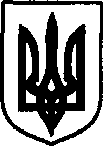 УКРАЇНАДунаєвецька міська рада VII скликанняР І Ш Е Н Н ЯТридцять сьомої сесії22 червня 2018 р.                                         Дунаївці                                              №14-37/2018рПро затвердження Переліку майна комунальної власності Дунаєвецької міської ради, що пропонується для передачі в орендуКеруючись пунктом 30 частини першої статті 26, статтею 60 Закону України «Про місцеве самоврядування в Україні»,  розглянувши лист управління освіти, молоді та спорту Дунаєвецької міської ради від 11.06.2018 р. № 364, враховуючи пропозиції спільних засідань постійних комісій від 19.06.2018 р. та 20.06.2018 р.,  міська радаВИРІШИЛА:1. Затвердити Перелік майна комунальної власності Дунаєвецької міської ради, що пропонується для передачі в оренду (додається).2. Рішення тридцять шостої (позачергової) сесії VII скликання від 30 травня 2018 року №30-36/2018р. вважати таким, що втратило чинність.3. Контроль за виконанням даного рішення покласти на постійну комісію з питань житлово-комунального господарства, комунальної власності, промисловості, підприємництва та сфери послуг (голова комісії Л.Красовська).Міський голова                                                                                            В.Заяць